Kinmaking, Progeneration, and EthnographyRobert A. WilsonUniversity of Western AustraliaAbstract Philosophers of biology and biologists themselves for the most part assume that the concept of kin is progenerative: what makes two individuals kin is a direct or indirect function of reproduction.  Derivatively, kinship might likewise be presumed to be progenerative in nature.  Yet a prominent view of kinship in contemporary cultural anthropology is a kind of constructivism or performativism that rejects such progenerativist views.  This paper critically examines an influential line of thinking used to critique progenerativism and support performativism that cites cross-cultural diversity in what I will call kinmaking.  I challenge several key assumptions made in moving from this appeal to ethnography to conclusions about kinship and progeneration, arguing that closer scrutiny of both the ethnographic record and inferences that draw on it in fact support progenerative views of both kinship and kinmaking.Kinmaking, Progeneration, and Ethnography†1.  Kinship and Kinmaking Across the Biological and Social SciencesContemporary cultural anthropology represents a relatively nascent domain for philosophical reflection on the social sciences, as manifest in recent work on ethnoscience and the relationship between traditional and indigenous knowledge (Ludwig 2018; Ludwig and Poliseli 2018).  Here ethnobiology constitutes a central domain of knowledge that provides a rich site for culturally-situated, philosophical reflection on the biological and social sciences (Ludwig and Weiskopf 2019; Ludwig and El-Hani 2020).  Another philosophically rich thicket of issues in this general domain that shares this potential for historians and philosophers of science concerns what kinship is, what I will call kinmaking.  Philosophers of biology, along with biologists and biologically-oriented social scientists, for the most part assume that the concept of kin is reproductive.  For example, discussions of altruism, cooperation, and the mechanisms that mediate evolutionary transitions conceptualize kin as progeneratively related to one another: what makes two or more individuals intra- or inter-generational kin is some kind of direct or indirect reproductive relationship between them.  This progenerative assumption often plays an important role in structuring entire problem spaces in the biological sciences concerned in the first instance with nonhuman life forms.  For example, important to the classic problem of altruism is articulating a view of help to or self-sacrifice for biological kin (Woodcock and Heath 2002; Voorzanger 2006).  In kin selection theory, kin are defined in terms of percentages (of fractions) of genetic relatedness.  Focusing on altruism towards biological kin can be viewed either as sharpening our sense of what real altruism amounts to, and thus what it is about the phenomenon that requires explaining, or as identifying one key to understanding mechanisms for evolutionary altruism (e.g., kin selection).  Such reproductive conceptions of kin also ground progenerative views of kinship, the system of relationships specified by particular ways in which (mostly) human agents conceive of kin.  On a progenerative view of kinship, kinmaking is the  elaboration of reproductive relations, with progeneration providing a focal perspective from which to study such elaborations.  Many contemporary cultural anthropologists, however, explicitly reject such progenerative view of kinship.  For many studying kinship in cultural anthropology, kinmaking’s robust cultural nature usurps the reproductive focus provided by progenerativism.   For example, Marshall Sahlins has recently defended the view “that kinship is a thoroughly symbolic-cum-cultural phenomenon”, arguing against “all such ‘biological’ understandings of kinship” (Sahlins 2013:65-66).  As Sandra Bamford says in her introduction to the Cambridge Handbook of Kinship, kinship is “human-made” rather than “given in the ‘natural order’ of things” (Bamford 2019a:15).  My primary aim is to explore an influential cluster of arguments against progenerativism about kinship that appeal to cross-cultural diversity.  I shall argue that scrutiny of the ethnographic evidence typically cited against progenerative views, together with a critical assessment of key argumentative inferences from that evidence, actually support progenerativism (sections 4-7).  In concluding, I shall make some comments about what such views portend for more integrated discussions of kinship across the biological and social sciences, such as those about primate kinship (sections 8-9).  I begin with the sorts of ethnographic evidence about kinmaking adduced against progenerativism and by articulating specific claims I shall challenge (section 2).2.  What the Ethnographic Record ShowsDwight Read (2007:330) provide a formidable-sounding, partial list ofethnographic research putatively shows  kin relations are established through feeding and nourishment among the Wari’ in Amazonia (Vilaça 2002), through residence among the Korofeigu of New Guinea (Langness 1964), via nursing in the Arabian area (Altorki 1980), in Iran (Khatib-Chahidi 1992), among the Hindu Kush in Pakistan (Biddulph 1880) and in the Balkans (Hammel 1968) […] through godparenthood (e.g., Paul 1942 for Middle America, Fine 1994, Héritier-Augé and Copet-Rougier 1995 for Catholic Europe), through fosterage (e.g., Smith 1903 [1885] for Arab societies, among others), through a name giver-name receiver relation (e.g., Bamberger 1974 for the Kayapó, Marshall 1976 for the !Kung san, Lave et al. 1977 for the Krikati), and through blood kinship (e.g., Vernier 2006 and references therein for Turkey).Read says that proponents “of the genealogical position have assumed kinship distinctions relate to properties of a genealogical space—lineality/ colineality, ancestor/descendant, male/female, and so on—even though ethnographic evidence shows otherwise” (p.330).  This “genealogical space” generates what Rivers (1968 [1910]) originally called a pedigree.  Read’s claim is that the ethnographic record shows the misleading nature of this pedigree-based framework for understanding kinmaking.  Contemporary progenerativists recognize that “genealogy” is neither necessary nor sufficient for kinship.  I thus focus on the claim that progenerativism’s emphasis on reproductive relations misrepresents kinship or limits its study: to view kinship as the cultural elaboration of reproductive relations, as progenerativists do, is to employ a distorting paradigm.  In this sense, progenerativism is taken by its critics to constitute a pragmatic failure in the study of kinship, with this failure revealed by ethnography.Arguments like Read’s against progenerativism that begin with claims about what ethnography reveals to draw conclusions about the nature of human kinship are enthymematic, requiring one or more additional premises for prima facie inferential validity:1.)  Progenerativism about kinship is the view that kinmaking is the cultural elaboration of reproductive relations.2.)  The ethnographic record indicates that kinmaking involves various non-reproductive relations.… [missing premises]C.)  Progenerativism misrepresents kinship and constitutes a pragmatic failure in the study of kinship.Figure 1The Ethnographic ArgumentEach of the following three related claims about kinmaking have been defended by anthropologists appealing to ethnography and might be thought to serve as a missing premise to complete the argument represented in Figure 1:3a)  Progenerative Innocence:  Since progenerative facts play a restricted epistemic role in kinship in some cultures due to nescience or their  the practice of kinship, they cannot provide even a partial basis for kinmaking in those cultures. 3b)  Cultural Priority: The ubiquitous cultural dimension to kinmaking is conceptually prior to progenerative facts about kinship, not (as progenerativists presume) vice-versa. 3c) Biological Transcendence: Kinmaking transcends reproductive relations and so progeneration is not at the core of kinship.I remain neutral regarding whether these claims need to be combined either together or with further premises to complete the enthymeme depicted in Figure 1.  If each is false, as I shall argue, any such derivative completions of The Ethnographic Argument will be unsound.The rejection of progenerativism has gone hand-in-hand with the development of contrasting constructivist views of kinship.  Historians and philosophers of science are familiar with general discussions of human kinds as social constructions (Mallon 2016), along with feminist critiques of appeals to the ‘naturalness’ of biological categories (Fausto-Sterling 2000).  The specific form that constructivism takes for cultural anthropologists studying kinship is sometimes called performativism, emphasising (as the quotation from Read does) the variable performance of kinship across cultures.  In the next section, I say more about performativism and the contrast between performative and progenerative views of kinship within anthropology, focusing on performativism as a distinctive form of constructivism to provide at least a useful caricature of the embrace of performativity in the recent study of kinship. 3.  The Embrace of Performativity in the Study of KinshipPerformativism is anchored in Schneider’s (1972, 1984) critique of progenerativism as an ethnocentric, bioessentialist projection of “Western” notions of kinship onto cultures that conceptualize kinship otherwise (Wilson 2016a); for performativists, progenerativism is a relic of anthropology’s problematic past (Franklin and McKinnon 2001; Levine 2008).  The rebirth of kinship studies in anthropology during the 1990s—often referred to as the new kinship studies and playfully dubbed kinship “after Schneider” by Carsten (2004)—provided performativist pathways for the study of kinship (Peletz 1995, 2001).  Although the eclipse of progenerativism has not been as complete as proponents of performativist views have sometimes claimed, as Godelier (2011) and others have shown, I shall not further explore that historical or sociological issue here.  Defences of progenerative conceptions of kinship certainly persist in the contemporary study of kinship in cultural anthropology (Trautmann, Feeley-Harnik, and Mitani; 2011; Shapiro 2018a).Table 1 offers a summary of five paired features of research within the (now not so) new kinship studies.  Each feature that positively identifies characteristics of this work corresponds to a negative feature that indicates the break that performativism makes from progenerativism.  Collectively these paired features express what is distinctive of contemporary performativist work on kinship, encapsulating something of the sea-change that occurred in the study of kinship between roughly 1970 and 1990 (see also Wilson 2016a). Table 1Five Paired Features of the Performativist Paradigm in Kinship StudiesMy focus here is the initial pair of features: the cultural performativity of kinship and the rejection of progenerativism.  These features often occupy center-stage in big-picture, philosophical characterizations of the of kinship after Schneider and play a prominent part in a standard narrative about kinship that accords a central place to Schneider’s critique (Franklin and McKinnon 2001; Levine 2008; Sahlins 2013).  Together they imply that progenerative relations, such as consanguinity and pedigree, do not play a special role in kinship and so should not direct or structure the study of kinship.  With that said, let me return to The Ethnographic Argument against progenerativism and its completion by (3a), (3b), and (3c).  4.  Progeneratively Innocent Cultural Knowledge(3a) says that progenerative facts play a restricted epistemic role in kinship in some cultures and so cannot provide even a partial basis in an account of kinmaking.  In its strongest form, this is to claim that some cultures are progeneratively innocent, ignorant not just of the intricate details of biological science as developed in Western societies but of basic facts linking reproduction to kinship.  The most notorious case of such putative progenerative innocence in the history of anthropology stems from Malinowski’s (1929) report of the “ignorance of physical paternity” in the Trobriand Islands, a report influenced by Spencer and Gillen’s (1899) earlier reports of such nescience amongst Australian Aboriginal peoples.  The claim is that both Trobrianders and Australian Aboriginal peoples have (or had) no knowledge of the male procreative role in producing children.  Thus, such knowledge could not form a partial basis for kinmaking amongst them.  This claim of Malinowski’s has been repeated by many anthropologists in the last fifty years (e.g., Goodenough 2001: 208; Ottenheimer 2001: 127), including by leading advocates of performativism (e.g., Sahlins 1976:37-39; Schneider 1984:134; Franklin 1997:22; Carsten 2000:8; Carsten 2004:164).   Sensitivity to ethnocentrism by performativists about kinship and the more general rise of the “decolonizing generation” within cultural anthropology (Allen and Jobson 2016) make uncritical repetition of this nescience claim striking, especially given widespread recognition of much else that is racially charged, dated, and objectionable in Malinowski’s work.   Hiatt’s Arguments about Aborigines (1996:ch.6) provides an extended discussion of the Australian history here, noting that “the empirical difficulties in arriving at the ‘facts of life’ were of no mean order” (p.140) and concluding judiciously that the debate remains unresolved.   Hiatt’s judgment, however, is premised on a more demanding view of the relevant ‘facts of life’ than is required as part of a suitable progenerative view of kinship, a demandingness signalled by Hiatt’s reference to the role of the development of the microscope in generating knowledge of those facts (1996:140).  Yet the relevant progenerative facts are of a different order from those requiring such technological mediation, concerning matters whose epistemic graspability varies across the nonhuman Primate order but is universal within our own species (see also Wilson in press).  To deny the relevant knowledge here is to deny any conception of biological paternity at all.  For this reason, it is very difficult to fully detach the nescience falsely ascribed to Aboriginal Australians from its origins in discredited primitivist views of such peoples advocated by Spencer and Frazer (Hiatt 1996:120-124).	Shapiro (2014, 2017, 2018a) has provided an extended critique of this claim about the ignorance of physical paternity and its history; his discussion draws directly on Malinowski’s popular publications and his original research report, together with the more recent scholarship on the Trobriands (Senft 1998, 2009; Mosko 2009; Lepani 2012).  Shapiro concurs with Leach’s (1958) conclusion about what became known as the virgin birth controversy: that Malinowski had mistaken a public denial by male elders of a male sexual role in reproduction that forms part of religious belief in reincarnation amongst the Trobrianders for a lack of knowledge or ignorance of paternity.  So the uncritical repetition and retention of this claim in contemporary studies of kinship is a mistake.  Far from reflecting the ethnographic record, it shows a disregard for that record, properly viewed.  Trobrianders simply do not have, and likely never had, the form of progenerative innocence that Malinowski ascribed to them.  As Shapiro brusquely concludes in his broader comparative discussion that ranges across the Mae Enga in the New Guinea highlands, the Trobrianders, and Australian Aboriginal cultures, “In none of these instances is there anything even barely resembling a lack of knowledge of paternity.  The whole subject, really, is nothing more than a product of Victorian fantasy” (Shapiro 2014:33).In keeping with identifying a pragmatic failure facing progenerativism, one might nonetheless seek to defend the kind of scepticism expressed by Progenerative Innocence and manifest in the ignorance of paternity claim by turning to kinmaking practices that involve alloparenting, such as nurturance, nursing, and adoption (Modell 1994; Carsten 2004:138-140).  Since parenting roles can be filled by non-(biological) kin, knowledge of reproductive relations may seem peripheral to the performance of kinship.  If so, then progenerativism may still suffer a pragmatic failure in light of its emphasis on the importance of reproductive relations to kinship.  Practices of alloparenting are, however, far from progeneratively innocent.  First, consider nurturance and nursing, both of which can be undertaken by non-(biological) kin and either of which can be kinmaking.  Yet they do so predominantly (if not always) against cultural backgrounds in which biological parents, and particularly mothers, typically engage in these forms of provisioning.  When practices emerge in which other individuals come to play those roles dominantly across a culture, they are primarily filled by individuals who are themselves first-degree biological relatives of the parents of the dependent child provided for and are recognized as such.   The fact that, in some or even many circumstances, either nurturance or nursing can create kinship in the absence of genealogical or reproductive relationships in particular cases no more supports the ascription of progenerative innocence than does the fact that there are contexts in which Trobrianders and Australian Indigenous people (particularly men) who deny certain aspects of biological paternity or are silent about it.  Likewise, adoption is a widespread, recognized cultural practice that brings a pair of people into a parent-child relationship that might appear to be progeneratively innocent.  For example, in Hawaii, the high rate of adoption has led some (e.g., Sahlins 1976:48-49; McKinnon 2005:112-113) to suggest that progeneration is unimportant to family life there.  Yet adoption practices are always deployed against a cultural background in which parent-child relationships are also recognized as being progenerative in nature (Berman 2014; Shapiro 2016:221-228).  ather than the ethnographic record evidencing the “unimportance of genealogy in Hawaiian life … adopters are usually close procreative kin of the natal family” (Shapiro 2015:8-9) and are known to be such kin.  This is also the case amongst the Yup’ik Inuit people of northwest Alaska and Marshall Islanders amongst whom adoption and other practices of child circulation operate against the background of both biological and social interactional constraints on kinship (Berman 2014).  The performance of kinship by Hawaiians, by the Yup’ik Inuit, and by Marshall Islanders that appears in the ethnographic record is progeneratively grounded, rather than progeneratively innocent.  Alloparenting’s distinctive forms of kinmaking rely in practice on the cultural recognition of  parentage.  5.  The Conceptual Priority of CultureConsider now (3b), the claim that the ubiquitous cultural dimension to kinship is conceptually prior to progenerative facts about kinship and so the latter are actually dependent on the former, contrary to progenerativism.  Marshall Sahlins (2013) has eloquently articulated this claim as part of his sustained defence of a performativist view of kinship.  Sahlins’s basic idea here is that kinmaking can’t be the cultural elaboration of reproduction because the relevant, constituent biological notions—of birth, reproduction, blood—are themselves culturally constructed.  Converting this thought into the kind of premise needed to complete The Ethnographic Argument depicted in Figure 1, however, is problematic.  To show this, I shall focus on several key inferential moves in Sahlins’s discussion, italicized in the passages below.  Talking of birth and brotherhood, Sahlins saysbrothers by compact may be ‘closer’ and more solidary than brothers by birth.  But then, kinship is not given by birth as such, since human birth is not a pre-discursive fact.  A whole series of persons may be bodily instantiated in the newborn child, including lineage and clan ancestors, while even the woman who gave birth is excluded (Sahlins 2013:3, emphasis added)Sahlins returns to develop these claims about the relationship between constructed or performative forms of kinship and reproductive relations, saying that ifchildren are conceived, say, from the ‘blood’ of the mother and the ‘sperm’ of the father, these are not mere physiological substances of reproduction but meaningful social endowments of ancestral and affinal identities and potencies.  For they link the child to others with whom the parents are known to share such substances.  It follows that what is reproduced in the birth is a system of kinship relations and categories in which the child is given a specific position and positional value.  It likewise follows that kinship is a thoroughly symbolic-cum-cultural phenomenon … (Sahlins 2013: 65-66, emphases added; see also 74-75). The inferential moves italicized above fail because they either equivocate or are circular: they either shift, mid-argument, the meaning of critical terms, such as “birth” or “sperm”, or they presuppose precisely what they set out to show.	Consider first the claim that kinship is not given by birth as such, since human birth is not a pre-discursive fact.  The only sense in which the latter part of this claim is true is if human birth means something like “the significance or meaning of human birth”, i.e., birth as culturally constructed.  But that same sense makes the first part of the claim, kinship is not given by birth as such, false; indeed, Sahlins himself devotes much attention to showing how the various meanings that birth has constitute an important part of kinship across cultures.  If we interpret birth consistently across this argument in this way, Sahlins  saying that because the meaning of human birth is not a pre-discursive fact (true), kinship is not given by the meaning of birth (false).  Apart from this conditional itself being false, it also says nothing at all about progenerativism and Might we instead take the expression birth as such as signaling a progenerative referent for the term birth in Sahlins’s conclusion that kinship is not given by birth?  If so, then either human birth in his premise has this same referent or it doesn’t.  If it does, then the premise—human birth is not a pre-discursive fact—is false.  If it doesn’t, then the argument equivocates on the term birth.  In effect, this makes the argument question-begging, since (3b) is meant to provide an independent reason for viewing progenerativism as a pragmatic failure, based on the ethnographic facts.  All that Sahlins would have asserted is that because culturally constructed birth is not a pre-discursive fact—something that progenerativists and performativists alike agree on—kinship is not given progeneratively—precisely what is in dispute.  At best, this is an argumentative stalemate.	Similar problems face the claims in the second passage from Sahlins.  The claim that ‘blood’ and ‘sperm’ are not mere physiological substances of reproduction but meaningful social endowments of ancestral and affinal identities and potencies is true only of the symbolic meaning of blood and sperm, not blood and sperm themselves.  While there is nothing wrong in pointing this out about the relevant symbolic meanings, such claims cannot be used as premises in an argument for birth itself reproducing a system of kinship relations and categories (first conclusion) or that kinship is a thoroughly symbolic-cum-cultural phenomenon (second conclusion), since the latter conclusion is already presupposed in these claims.Pervading Sahlins’s broader discussion is a shift between relationally characterized events (such as birth), processes (such as reproduction), and people (such as mothers), and our representations of such events, processes and people.  In his general conclusion to What Kinship Is—And Is Not, after providing a reprise of “cultural discourses of procreation” (2013:86), Sahlins poses a rhetorical question that he then answers: “Should all this cultural variability be laid to a physiological constant?  Clearly human birth is a semiotic function of a kinship order, rather than kinship a biological sequitur of birth” (2013:87).  Here human birth must mean something like our representation or idea of human birth in the first part of Sahlins’s answer, while birth can’t mean this in the second part of that answer.  To track this critique via an explicit representation of the completion of the enthymematic Ethnographic Argument with which we began, consider (3) – (6) as missing premisses provided by Sahlins’ critique: Progenerativism about kinship is the view that kinmaking is the cultural elaboration of reproductive relations. The ethnographic record indicates that kinmaking involves various non-reproductive relations.  ButKinship is not given by birth because birth is not a pre-discursive fact. Blood and sperm are not mere physiological substances of reproduction but meaningful social endowments. Therefore, What is reproduced in birth is a system of kinship relations, and Kinship is a thoroughly symbolic-cum-cultural phenomenon. So,Progenerativism misrepresents kinship and constitutes a pragmatic failure in the study of kinship. My argument in this section has been that (3), (4), and (5) all involve equivocations or circularity, in effect assuming (6).  Thus, they do not provide a sound completion of The Ethnographic Argument.6.  The Transcendence of Biological Relations and ProgenerationConsider now (3c), Biological Transcendence, the view that kinmaking transcends reproductive relations and so progeneration is not at the core of kinship.  Just as Read has provided a clear overview of the ethnographic diversity to the practice of kinship, in wider ranging work he likewise succinctly expresses the basis for a progeneratively-transcendent view of kinship:Kinship in human societies … provides conceptual ways for individuals to identify the kin relationship they have to one another.  We can usefully distinguish between kinship in this conceptual sense and biological kinship arising from reproduction by referring to the former as cultural kinship.  Although cultural kinship is still ultimately based on the biological facts of reproduction, it transcends its biological roots through forming conceptually expressed systems of kinship relations that need not parallel biological kinship relations (Read 2012:14).The distinction between biological and cultural kinship, sometimes glossed as that between “biological processes” and “social facts” [e.g., Trautmann, Feeley-Harnik, and Mitani (2011:179)] is ubiquitous in the literature.  As section 1 implies, however, rather than a dichotomy there is actually a trichotomy in play here, with cultural kinship transcending both biologically-defined concepts of kin, such as that used in the theory of kin selection, and biologically-conceived or progenerative kinship, the object of the performativist critique of the study of kinship.  Although performativists tend to be more sceptical of the claim that cultural kinship is “based on the biological facts of reproduction” than is Read, the idea of cultural kinship transcending biological kinship in ways incompatible with progenerativism features in the most widely accepted inferential pathway linking ethnographic diversity to the rejection of progenerativism.  As Sahlins says about kinmaking, “the current orthodoxy in kinship studies can be summed up in the proposition that any relationship constituted in terms of procreation, filiation, or descent can also be made postnatally or performatively by culturally appropriate action.  Whatever is construed genealogically may also be constructed socially” (2013:2).  For performativists, culturally constructed kinship supercedes or replaces, rather than expands upon, progenerative kinship.Evidence about the internal structure to kinship terminologies, however, shows why (3c) draws the wrong conclusion about kinmaking and progeneration. I begin here with a reminder about a point that Ernest Gellner first made over sixty years ago in a short series of exchanges with Rodney Needham (Gellner 1957, 1960; Needham 1960).  Gellner’s general point was that there was an inconsistency in Needham’s claim that “[b]iology is one thing, descent is quite another, of a different order” (Needham 1960:97), since the very phenomena that Needham appealed to in support of this claim—adoption, leviratic marriage, ghost marriage—logically presupposed the identification of kinship as progenerative.  For example, consider leviratic marriage in which “a man marries a deceased brother’s widow and raises descendants in his brother’s name” (Gellner 1960, 188).  Here brother and descendant are both in fact understood in progenerative terms within cultures practicing leviratic marriage.  As Gellner says, the “anthropologist’s kinship term ‘leviratic’ is only applicable when certain real kinship relations obtain” (Gellner 1960:188; see also Gellner 1957).  The performance of leviratic kinship, much like the alloparental practices of adoption discussed in section 4, is anchored in progenerative activity.This strengthens the more general point about the performativity of kinship that involves alloparenting made there.  In key cases that performativists themselves cite of cultural elaborations of kinship drawn from the ethnographic record, moving beyond a superficial understanding of what that record shows about the performance of kinship reveals ways in which progenerative dimensions to kinship remain important.  The cultural elaborations central to kinmaking are built around and on progenerative relations. The logical presupposition identified by Gellner with respect to leviratic kinship parallels a claim that Shapiro has made in a brief response to Sahlins that keeps ethnography in focus.  Shapiro notes that “the ethnographic record reveals a wide variety of acts other than procreation by which ties of kinship are established. … But we are entitled to ask a question not raised by Sahlins and only rarely approached by other new kinship scholars: are these non-procreative acts modeled on native appreciations of procreation?” (Shapiro 2012:191; see also Shapiro 2014:19).  Central to Shapiro’s development of his positive answer to this question is the phenomenon of focality and its relationship to extensionism about kinship terminologies (Shapiro 2018a; Shapiro and Read 2018).	Extensionism traces back deep into the history of the study of kinship, based on a motivating idea found in Morgan’s original (and problematic) introduction of the distinction between descriptive and classificatory kinship systems (1868, 1871).  The motivating general idea, inconsonant with (3c), is that not all referents of kinship terms are created equally, for some—those that are progenerative—are more fundamental than others.  Extensionism itself makes a more specific claim about the meaning of kinship terms.  It is often associated with Malinowski’s developmentally-expressed view that the “individual meanings [of kin terms] … start with a main or primary reference; which then through successive extensions engenders a series of derived meanings” (Malinowski 1929:138).  Extensionism received its most elaborate and precise articulation in the work of Harold Scheffler and Floyd Lounsbury in the 1960s and 1970s (Lounsbury 1965; Scheffler and Lounsbury 1971; Scheffler 1972) and has been most recently re-explored by a range of essays in a Festschrift volume focused on Scheffler’s work (Shapiro 2018b).  The core claims made by extensionism are expressible as follows.  In every language, there is a core set of kinship terms and these are progenerative in nature.  Kinship terms such as ‘mother’, ‘father’, ‘brother’, and ‘sister’, have a primary meaning or focus, where “focal membership is supplied mostly by nuclear family relationships, from which relationships it is extended to people—even to things—outside the nuclear family” (Shapiro and Read 2018:3).  This core set of terms is primary, or have primary reference or meaning, in at least three senses.  First, despite all the cultural variation to kinship, their equivalents are found in every culture (cf. Wierzbicka 2016).  Second, other kinship terms—what Lounsbury (1965:149) calls genealogical extensions—can be defined, characterized, or glossed in terms of them.  Third, broader and more metaphorical uses of kinship terminology—what (Lounsbury 1965:149) calls extragenealogical extensions—are to be understood by reference back to these primary terms.  Given the relations of extension between the primary kinship terms and both other kinship terms and other uses of both primary and these other kinship terms, the primary kinship terms are focal terms and serve as a model for the idiom of kinship more generally.  Extensionism, particularly in the form articulated in terms of Chomskyan-like rewrite rules by Lounsbury and Scheffler, has been rejected by many anthropologists as being itself an ethnocentric projection of Western views of kinship.  Shapiro (2014, 2015, 2016) has made a convincing case, however, that the identification of the phenomenon of focality invoked by extensionists is itself part of the “native’s point of view”.  Far from being some kind of “etic” imposition from “the West”, some kind of progenerative understanding is part of how kinship itself is conceptualized across a variety of distinct ethnographic contexts.  The recent Australian-based ethnographic work of Victoria Burbank and Patrick McConvell that attends to extensionism more explicitly further supports Shapiro’s view.  Burbank concurs that extensionism captures the lived experience of kinship and that Scheffler’s extensionist “interpretation of Aboriginal kin classification, his ideas about polysemy, the focality of some kin, like fathers and mothers, and the extension of labels for them to less focal others makes perfect sense, at least in Aboriginal Australia” (Burbank 2018:205).  McConvell argues for “the strong hypothesis that all diachronic changes in kin-term meanings in Australia can be explained as addition of, or loss of, reduction rules as formulated by Scheffler, or minor variations or sequential combinations of them” (McConvell 2018:238), identifying Kronenfeld’s work on contextual variation in extension patterns as a contributing resource beyond Scheffler’s own work here (see also Strathern and Stewart 2018:126-127).  7.  Does Extensionism Really Support a Progenerative View of Kinship?In the previous section, I argued that if extensionism captures the structure to usages of kinship terminology, then progenerati infuses kinship in a way that undermines Biological Transcendence.  Read (2018) has, in effect, recently challenged this claim by distinguishing two parts to extensionism: that there is a core set of kinship terms and that these are progenerative in nature.  Read argues that the phenomena of focality and modelling support only the first of these claims.  For Read, extensionism captures the structure to kinship terminologies but the computational logic governing that structure generates kinship knowledge independently of any commitment to progenerativism.  As Read puts it:If two persons know their respective kin-term relationship to a third person, then they may compute the kinship relation they have to each other through their cultural knowledge regarding how the kin terms making up their kinship terminology are interrelated.  They do the computations without reference to the genealogical relations subsumed under the kin terms (Read 2018:75, my emphasis).While the knowledge generated by systems of kin terminologies plays important roles in the performance of kinship, as Read has emphasised, Read’s final claim here is mistaken.Read draws on his long-term development of a formal theory of kinship terminology (e.g., Read 1984, 2001, 2007; Leaf and Read 2020:ch.11), one organised around the idea that kinship terminologies built from a small set of primary kin terms that specify family relations generate “computational systems enabling culture bearers to determine kinship relations” (Read 2018, 72).  These computational systems feature derivative kin term products that, together with primary kin terms, define a structure that plays a central role in capturing and expressing substantial cultural knowledge of kinship.  That formal theory contributes much to our understanding of how kinship terminologies are structured and used within any given culture, as well as to how those structures and uses vary across cultures.  To see why Read is mistaken in the further inferences that he draws about progenerativism, however, consider the following pair of schemata:Schema 1: X is the father of Y; Y is the sister of Z; therefore, X is the father of Z.The inference expressed in this schema generates the kind of knowledge that speakers have access to simply in virtue of knowing the relevant kin terms.  We can know that X is the father of Z simply by knowing that X is the father of Y and Y is the sister of Z.  Consider now Schema 2:Schema 2: A is the stepfather of B; B is the adopted sister of C; therefore, A is the (step)father of C.The inference in Schema 2 is neither valid nor one that speakers reliably make, whether the conclusion contains father or stepfather.  A stepfather is a cultural construction of father, and an adopted sister is a cultural construction of sister, each referring to kin relations that lack a progenerative dimension.  The inferential breakdown in moving from Schema 1 to Schema 2 suggests that the computational logic of the system of kinship terms in English is progenerative, for that is precisely what is present in Schema 1 but absent in Schema 2.  By using kinship terms that are explicitly non-progenerative in Schema 2, we can see more clearly the progenerative presupposition of Schema 1.  Thus, the impression that Schema 1 can be employed or activated by a speaker free of any reference to genealogy or progeneration is misleading.	The same is true of the computational systems featuring kin-term products that Read identifies as important sources of cultural knowledge about kinship.  Consider Figure 2 below, which Read uses (2018:76) in illustrating the fact that “cousin” is a kin-term product of “aunt” and “daughter”: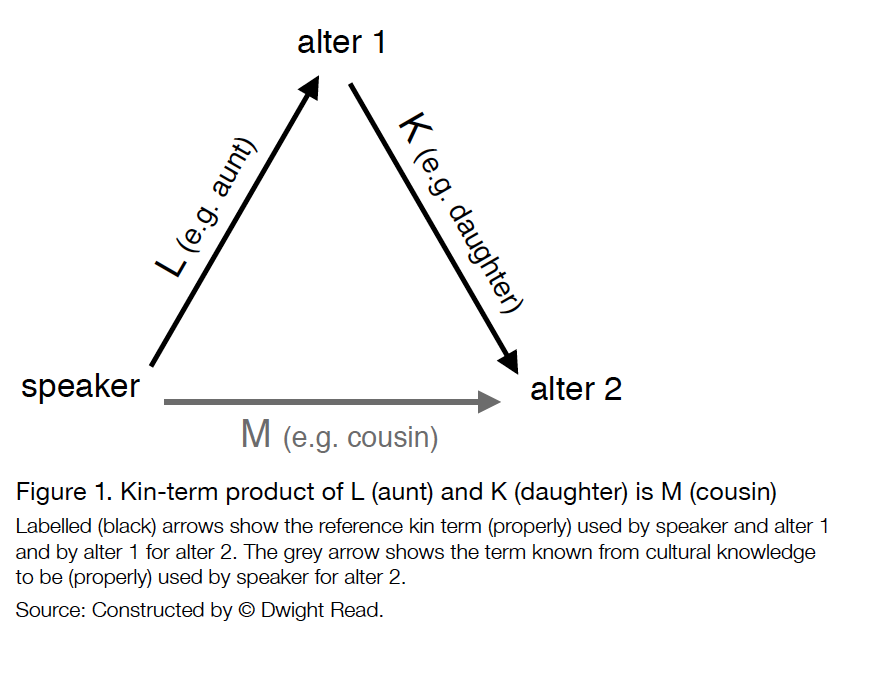 Figure 2: Read on Kin-term productsFigure 2 expresses both the truth that the daughter of one’s aunt is one’s cousin and—what Read emphasises—that knowing that your aunt refers to someone as her daughter allows you to infer that that person is your cousin.  But both the truth and the corresponding knowledge hold only if aunt and daughter are defined progeneratively: the respective inferences fail once one drops this constraint and allows the inference to relate anyone called an aunt or a daughter in an appropriate cultural context.  For example, when I was growing up, we referred to our neighbour as Aunty Jean; Aunty Jean also provided sponsorship for a child in Africa whom she referred to as her daughter.  That child neither was my cousin nor did anyone in my family (or in Aunt Jean’s) think that she was.  Perhaps such a case would be precluded by Read because neither the reference kin terms aunt and daughter nor the derivative kin-term product cousin are being “properly used” by the Speaker and Alter 1.  But this surely just pushes the problem back one further step, since then it seems clear that “proper uses” of these terms are progenerative.  In short, while we can distinguish cultural from biological kinship, the former expands on the latter and so inherits its progenerative nature.  We can likewise, following Read, distinguish between two parts to extensionism, a structural part governed by a computational logic and the substantive assumption of progenerativism.  Yet the logic requires the substantive assumption.  Proponents of extensionism rightly take their view of kinship terminologies to support progenerativism about kinship.  That being so, Biological Transcendence is false.8.  Progenerative Kinship and Nonhuman PrimatesProgenerative conceptions of kinmaking, shared across the biological and social sciences, have the potential to more closely align work on kin and kinship across those sciences.  Recent work on kinship in nonhuman primates within evolutionary anthropology illustrates what shape that alignment might take (Evans, Levinson, and Sterelny 2021).  Despite nonhuman primates lacking the linguistic and cultural systems necessary for kinship systems, “kinship has deep phylogenetic roots as an organizing force within nonhuman primate societies, shaping patterns of residence, behavior, mating preferences, and cognition.” (Silk 2020:127; see also Silk 2001).  Since all primates recognise at least some kin, this shaping is cognitively-mediated within primate populations.  It is not simply that primatologists impose a biologically-defined concept of kin to understand those patterns.  Nonhuman primates themselves recognize biological kin.How far such recognitional capacities take us down the path to kinship remains controversial.  As Ronald Planer has recently put it, echoing Dennett, perhaps nonhuman primates merely deploy a “competence without comprehension” (Planer 2020:4) that requires no concept of kin, rather than recognising kin as kin, which does require some such concept.  If nonhuman primates do possess this latter conceptual capacity for kin recognition, do they also possess a maternally-focused form of primeval kinship, as Bernard Chapais has argued in a series of publications over the past fifteen years (Chapais 2008, 2014, 2016)?  On Chapais’s view, the expansion of uterine kinship to siblings and eventually (and only partially amongst nonhuman primates) to fathers and their offspring led to human kinship systems: fundamental kinship structures exist as part of our primate heritage and are not unique to the Homo lineage. Distinctively human kinship clearly draws on cognitive capacities for kin recognition and the recognition of kin relationships, capacities that are at least partially shared with our closest primate relatives.  Without presuming just how far nonhuman primates have travelled down the cognitive path from competence without comprehension to primeval kinship, the question to ask is what form of kinship likely emerges once the shift from mere competence with recognition of kin and kin relationships to comprehension of kin as kin was made.  If something like Chapais’s view is correct, then the earliest forms of human kinship were likely progenerative, since the perceptual and conceptual tracking capacities at the heart of his view of primeval kinship are directed at progenerative facts.  If kinship emerged only within the Homo lineage (say, because it requires language), by contrast, the same general question arises.  Notwithstanding the importance of the human capacity to articulate and elaborate on kinship relationships through language and in culturally specific ways, linguistically-mediated kinship itself still evolved against a backdrop of cognitive capacities allowing our ancestors to recognise biological kin.  If the original form of human kinship was non-progenerative, we still require an account of how it arose, given these antecedent cognitive capacities. Even if early human kinship was not progenerative, primeval nonhuman primate kinmaking almost certainly was.9.  ConclusionI have argued that, contrary to recently popular views within cultural anthropology, performativism about kinship is not in fact supported by an appeal to ethnography.  Kinmaking neither (a) progeneratively innocent, nor (b) gives conceptual priority to culture, nor (c) is a biologically transcendent phenomenon, with progenerative facts being either ignored or left behind with the development of the concept of kinship.  Despite performativists’ correspondingly critical view of progenerativism, a progenerative conception of kinship, one shared across the biological and social sciences, has the potential to unify (or at least more closely align) work on kin and kinship across those sciences, such as that on primate kinship. As the framing of the paper perhaps suggests, the work to be done in realizing this unificational optimism about the concept of kinship is partly historiographical.  As with emerging work within the philosophy of anthropology on ethnoscience and its study acknowledged at the outset of the paper, philosophical and historiographical scrutiny are entwined.  In the case of the study of kinship, reconsidering the place of progeneration in the concept of kinship against a contemporary disciplinary backdrop that often considers the study of kinship to have moved beyond such “bioessentialism” invites a corresponding revisiting of the received narrative about kinship in anthropology’s past (Wilson 2016a; Shapiro 2020).  The rejection of Progenerative Innocence, Cultural Priority, and Biological Transcendence comes with a requisite historiographical re-evaluation of taken-for-granted disciplinary narratives.  That re-evaluation will involve addressing larger issues in the discipline, such as the roles of biology and psychology in the explanation of cultural phenomena, the resistance to reductive tendencies that has motivated support for cultural relativism within anthropology, and the nature of the relationships between kinship and gender.  Here the analytic and conceptual tools deployed by philosophers of science can provide the basis for some ground-shifting.  Philosophers of science prepared to direct their energy to such issues to the philosophy of anthropology have much to contribute here, as they have already shown with respect to ethnobiology and ethnoscience.NotesReferencesAllen, Jafari Sinclaire and Ryan Cecil Jobson.  2016. “The decolonizing generation: (Race and) theory in anthropology since the eighties.”  Current Anthropology 57(2): 129-148.Bamford, Sandra C. 2019a. “Introduction: conceiving kinship in the twenty-first century.”  In The Cambridge Handbook of Kinship, ed. Sandra C. Bamford, 1-34.  New York: Cambridge University Press.Bamford, Sandra C. 2019b. ed. The Cambridge Handbook of Kinship.  New York: Cambridge University Press.Bennett, Jonathan. 1996. “Ideas and qualities in Locke’s Essay.” History of Philosophy Quarterly 13: 73–88. Berman, Elise. 2014. “Holding on: adoption, kinship tensions, and pregnancy in the Marshall Islands.”  American Anthropologist 116(3): 578-598.Burbank, Victoria K. 2018.  “Mothers, adoption and orphans: the significance of relatedness in a remote aboriginal community.” In Focus and Extension in the Study of Kinship: Essays in Memory of Harold W. Scheffler, ed., Warren Shapiro, 203-224.  Canberra: Australian National University Press.Carsten, Janet. 2000. ed. Cultures of Relatedness: New Approaches to the Study of Kinship.  New York: Cambridge University Press.Carsten, Janet. 2004.  After Kinship.  New York: Cambridge University Press.Chapais, Bernard. 2008. Primeval Kinship: How Pair-Bonding Gave Birth to Human Society.  Cambridge: Harvard University Press.  Chapais, Bernard. 2014. “Complex kinship patterns as evolutionary constructions, and the origins of sociocultural universals.” Current Anthropology 55(6): 751-763.Cronk, Lee, Dieter Steklis, Netzin Steklis, Olmo R. van den Akker, and Athena Aktipis. 2019. “Kin terms and fitness interdependence.” Evolution and Human Behavior 40(3): 281-291.Evans, Nick, Stephen Levinson, and Kim Sterelny. 2021. Kinship revisited. Biological Theory. https://doi.org/10.1007/s13752-021-00384-9.Fausto-Sterling, Anne. 2000.  Sexing the Body: Gender Politics and the Construction of Sexuality, New York: Basic Books.Franklin, Sarah. 1997. Embodied Progress: A Cultural Account of Reproduction.  London: Routledge.Franklin, Sarah.  2019. “The anthropology of biology: a lesson from the new kinship studies.”  In The Cambridge Handbook of Kinship, 107-132, ed., S.C. Bamford. New York: Cambridge University Press.Franklin, Sarah and Susan McKinnon.  2001. “Introduction: relative values: reconfiguring kinship studies.” In Relative Values: Reconfiguring Kinship Studies, 1-25, ed., Sarah Franklin and Susan McKinnon S.  Durham, NC: Duke University Press.Gellner, Ernest. 1957. “Ideal language and kinship structure.” Philosophy of Science 24: 253-242. Godelier, Maurice. 2011.  The Metamorphoses of Kinship.  London: Verso Books.Goodenough, Ward. 2001. “Conclusion: muddles in Schneider’s model.”  In The Cultural Analysis of Kinship: The Legacy of David M. Schneider, ed., Richard Feinberg and Martin Ottenheimer, 205-218.  Urbana, IL: University of Illinois Press.Grøn, Lone. 2020. “Cutting/belonging. Sameness and difference in the lived experience of obesity and kinship in Denmark.” Ethnos 85(4): 679-695.Haraway, Donna. 2016.  Staying with the Trouble: Making Kin in the Chthulucene.  Durham, NC: Duke University Press.Helmig, Thomas. 1997. “The concept of kinship on Yap and the discussion of the concept of kinship.” Journal of Anthropological Research 53(1): 1-15.Kuper, Adam. 1999. Culture: The Anthropologists’ Account.  Cambridge, MA: Harvard University Press.Leach, Edmund R. 1958. “Concerning Trobriand clans and the kinship category tabu.”  In The Developmental Cycle in Domestic Groups, ed., Jack Goody, 120-145.   Cambridge: Cambridge University Press.Leaf, Murray J. and Dwight Read. 2020.  An Introduction to the Science of Kinship.  Lanham, MD: Lexington Books.Lepani, Katherine. 2012. Islands of Love, Islands of Risk: Culture and HIV in the Trobriands.  Nashville: Vanderbilt University Press. Levine, Nancy E. 2008. “Alternative kinship, marriage, and reproduction.” Annual Review of Anthropology 37: 375-389.Lounsbury, Floyd G. 1965. “Another view of the Trobriand kinship categories.” American Anthropologist 67(5): 142-185.Ludwig, David. 2018. “Letting go of ‘natural kind’: toward a multidimensional framework of nonarbitrary classification.”  Philosophy of Science 85(1): 31-52.Ludwig, David, and Charbel N. El-Hani. 2020. “Philosophy of ethnobiology: understanding knowledge integration and its limitations.” Journal of Ethnobiology 40(1): 3-20.Ludwig, David, and Luana Poliseli. 2018. “Relating traditional and academic ecological knowledge: mechanistic and holistic epistemologies across cultures.” Biology and Philosophy 33(5-6): 1-19.Ludwig, David, and Daniel A. Weiskopf. 2019. “Ethnoontology: ways of world‐building across cultures.” Philosophy Compass 14(9): e12621.Malinowski, Bronislaw. 1929. The Sexual Life of Savages in Western Melanesia.  London: Routledge, 1967 edition.Mallon, Ron. 2016. The Construction of Human Kinds.  New York: Oxford University Press.McConvell, Patrick. 2018 “Enhancing the kinship anthropology of Scheffler in diachronic linguistics and centricity.”  In Focus and Extension in the Study of Kinship: Essays in Memory of Harold W. Scheffler, ed., Warren Shapiro, 227-260.  Canberra: Australian National University Press.McKinnon, Susan. 2005. “On kinship and marriage: a critique of the genetic and gender calculus of evolutionary psychology.”  In Complexities Beyond Nature and Nurture, ed., Susan McKinnon and Sarah Silverman, 106-131. Chicago: University of Chicago Press.Modell, Judith S. 1994.  Kinship with Strangers: Adoption and Interpretations of Kinship in American Culture.  Berkeley, CA: University of California Press.Morgan, Lewis Henry 1868. “A conjectural solution of the origin of the classificatory system of relationship.”  Proceedings of the American Academy of Arts and Sciences 7: 436-477.Morgan, Lewis Henry. 1871. Systems of Consanguinity and Affinity in the Human Family.  Washington, DC: The Smithsonian Institute.Mosko Mark S.  2009. “The fractal yam: botanical imagery and human agency in the Trobriands.” Journal of the Royal Anthropological Institute (N.S.) 15: 679–700.Needham, Rodney. 1960. “Descent systems and ideal language.” Philosophy of Science 27: 96-101.Ottenheimer, Martin. 2001. “Relativism in kinship analysis.”  In The Cultural Analysis of Kinship: The Legacy of David M. Schneider, ed., Richard Feinberg and Martin Ottenheimer, 118-130.  Urbana, IL: University of Illinois Press.Peletz, Michael. 1995. “Kinship studies in late twentieth-century anthropology.” Annual Review of Anthropology 24(1): 343-372.Peletz, Michael. 2001. “Ambivalence in kinship since the 1940s.”  In Relative Values: Reconfiguring Kinship Studies, ed., Sarah Franklin and Susan McKinnon, 413-444.  Durham, NC: Duke University Press.Planer, Ronald. 2020. “Towards an evolutionary account of human kinship systems.”  Biological Theory 1-14.  https://doi.org/10.1007/s13752-019-00339-1Rapp, Rayna and Faye D. Ginsburg. 2001. “Enabling disability: Rewriting kinship, reimagining citizenship.” Public Culture 13(3): 533-556.Read, Dwight W. 1984. “An algebraic account of the American kinship terminology.” Current Anthropology 25(4): 417-449.Read, Dwight W. 2007. “Kinship theory: a paradigm shift.” Ethnology 46(4): 329-364.Read, Dwight W. 2012.  How Culture Made Us Human: Primate Evolution and the Formation of Human Societies.  London: Routledge.Read, Dwight W. 2018. “The extension problem: resolution through an unexpected source.”  In Focus and Extension in the Study of Kinship: Essays in Memory of Harold W. Scheffler, ed., Warren Shapiro, 59-116.  Canberra: Australian National University Press.Rivers, W.H.R. 1968 [1910].  “The Genealogical method of anthropological inquiry,” in his Kinship and Social Organization (New York: The Althone Press, 1968), 97-112.Sahlins, Marshall. 1976.  Use and Abuse of Biology.  Ann Arbor, MI: University of Michigan Press.Sahlins, Marshall. 2013. What Kinship Is—And Is Not. Chicago, IL: University of Chicago Press.Scheffler, Harold W. 1972. “Kinship semantics.” Annual Review of Anthropology 1(1): 309-328.Scheffler, Harold W. and Floyd G. Lounsbury. 1971. A Study in Structural Semantics: The Siriono Kinship System.  Englewood Cliffs, NJ: Prentice Hall. Schneider, David M. 1972. “What is kinship all about?”  In Kinship Studies in the Morgan Centennial Year, ed., Priscilla Reining, 32-63.  Washington, DC: Anthropological Society of Washington.Schneider David M. 1984. A Critique of the Study of Kinship.  Ann Arbor, MI: University of Michigan Press.Senft, Gunter. 1998. “‘Noble savages’ and ‘The islands of love’: Trobriand Islanders in popular publications.”  In Pacific Answers to Western Hegemony, ed., Jürg Wassmann, 119-140.  Oxford: Berg.Senft, Gunter. 2009. “Bronislaw Kasper Malinowski.”   In Culture and Language Use, ed., Gunter Senft, J.O. Ostman and J. Verschueren, 210-225.  Amsterdam: John Benjamins.  Shapiro, Warren. 2012. “Extensionism and the nature of kinship.” Journal of the Royal Anthropological Institute 18(1): 191-193.  Shapiro, Warren. 2014. “Contesting Marshall Sahlins on kinship.” Oceania 84(1): 19-37.  Shapiro, Warren. 2015. “Not ‘from the natives’ point of view’: why the new kinship studies need the old kinship terminologies.” Anthropos 110(1): 1-13. Shapiro, Warren. 2016. “Why Schneiderian kinship studies have it all wrong: with special reference to adoptive kinship.” Structure and Dynamics 9(2): 218-239.  http://escholarship.org/uc/item/1vp7c25gShapiro, Warren. 2017. “Toward a post-Schneiderian perspective on kinship”, Journal of Anthropological Research 73(2): 238-261.Shapiro, Warren. 2018a. “Hal Scheffler versus David Schneider and his admirers in the light of what we now know about Trobriand kinship.” In Focus and Extension in the Study of Kinship: Essays in Memory of Harold W. Scheffler, ed., Warren Shapiro, 31-57.  Canberra, ACT: ANU Press.Shapiro, Warren. 2018b. ed. Focus and Extension in the Study of Kinship: Essays in Memory of Harold W. Scheffler.  Canberra, ACT: ANU Press.Shapiro, Warren. 2020. “The ‘social construction’ of David Schneider as ‘a giant of anthropology’.” Oceania 90(1): 70-86.Shapiro, Warren, and Dwight W. Read. 2018. “Introduction: Hal Scheffler’s extensionism in historical perspective and its relevance to current controversies.”  In Focus and Extension and the Study of Kinship: Essays in Memory of Harold W. Scheffler, ed., Warren Shapiro, 3-27.  Canberra: Australian National University Press. Silk, Joan B. 2001. “Ties that bond: the role of kinship in primate societies.” In New Directions in Anthropological Kinship, ed., Linda L. Stone, 71-92.  Boulder: Rowman and Littlefield. Silk, Joan B. 2020. “The phylogenetic roots of human kinship systems.” Biological Theory: 1-8.  https://doi.org/10.1007/s13752-020-00349-4 .Spencer, B. and Gillen, F.J. 1899.  The Native Tribes of Central Australia.  London: MacMillan.Strathern, Marilyn. 1992.  After Nature.  New York: Cambridge University Press. Strathern, Marilyn.  2016. “Divergences and crossovers: Response to Robert Wilson’s ‘Thinking about relations’.”  Anthropological Theory 16(4): 350-358.Strathern, Andrew and Pamela J. Stewart. 2018. “Action, metaphor and extensions in kinship.” In Focus and Extension in the Study of Kinship: Essays in Memory of Harold W. Scheffler, ed., Warren Shapiro, 119-131.  Canberra: Australian National University Press.Trautmann, Thomas R., Gillian Feeley-Harnik, and John C. Mitani. 2011. “Deep kinship”. In Deep History: The Architecture of Past and Present, ed., Andrew Shryock and Daniel Lord Smail, 160-188.  Berkeley: University of California Press, 2011.Voorzanger, Bart. 2006. “Bioaltruism reconsidered.” Biology and Philosophy 9:75-84.Weston, Gavin, and Natalie Djohari. 2020.  Anthropological Controversies: The “Crimes” and Misdemeanors that Shaped a Discipline. London: Routledge.Wierzbicka, Anna. 2016. “Back to ‘mother’ and ‘father’: overcoming the Eurocentrism of kinship studies through eight lexical universals.” Current Anthropology 57(4): 408-429.Wilson, Robert A. 2016a. “Kinship past, kinship present: bio-essentialism and the study of kinship.” American Anthropologist 118(3): 570-584.Wilson, Robert A. 2016b. “Thinking about relations: Sahlins and Strathern on Locke on anthropological knowledge.” Anthropological Theory 16(4): 327-349.Wilson, Robert A. in press.  “Why kinship is progeneratively constrained: extending anthropology”, Synthese.An embrace of the cultural performativity of kinship.  Kinmaking is performative in that particular cultural symbols and activities give kinship its meaning and significance. (Carsten 2004:ch.2; Levine 2008; Sahlins 2013:2-11)The rejection of progenerativism about kinship.  Viewing kinmaking as the cultural elaboration of reproductive relations misrepresents kinship and constitutes a pragmatic failure in its study. A highlighting of the lived experiences of kinship.  Because the meaning of kinship is generated performatively, it should be studied as a kind of lived experience, rather than as result of a static structure or system. (Carsten 2004:9; Grøn 2020)A reduced interest in structuralist and functionalist approaches to kinship.  A focus on kinship systems is misplaced, and structuralism and functionalism do not hold the keys to understanding kinship.The exploration of kinship in novel domestic spaces and practices.  Focusing on kinship “at home” in response to technological and broader social changes provides a productive reorientation for its study. (Rapp and Ginsburg 2001; Bamford 2019a:1-5)A shift from the linguistically focused comparative, treatment of the culturally exotic.  Kinship is neither uniquely nor especially important in non-Western societies, and the past focus on culturally exotic kinship terminologies is misplaced.An emphasis on understanding particular meanings of relatedness and kinship.  Whether studying relatedness in novel domestic places or cross-culturally, the particular meanings of kinship in those contexts lies at the heart of kinship.  (Peletz 1995:346-349; Strathern 1992)Skepticism of universal and totalizing claims about kinship.  The detachment of kinship from progeneration undermines the search for claims about kinship that generalize about societies and their relationships to one another vis-à-vis kinship.A welcoming of interdisciplinary approaches to kinship.  The study of kinship is inherently interdisciplinary, informed by multidisciplinary fields, such as cultural studies, gay and lesbian studies, science studies, family studies, and religious studies. (Franklin and McKinnon 2001; Weston 2001:147-154)The displacement of kinship as distinctively anthropological.  Despite having been a mainstay of anthropological study throughout much of the discipline’s history, there is nothing special about kinship that justifies its anthropologically distinctive status or that ascribes anthropologists a privileged role in its study.  